Приложение 4Информационная карта должна быть сброшюрована и дополняться компакт-диском с электронной копией информационной карты, сканированными копиями паспорта, и приложений 5 и 6 к Порядку. На титульном листе необходимо указать ФИО кандидата, должность, образовательное учреждение, номинацию, в которую заявляется кандидат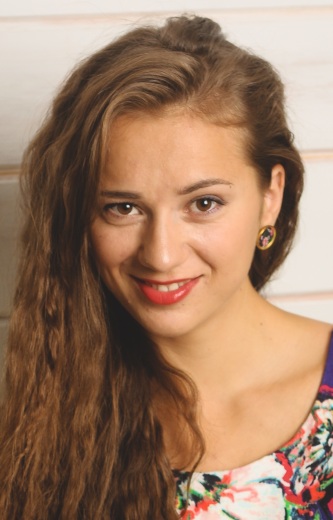 Информационная карта кандидата на участие в муниципальном профессиональном конкурсе «Учитель года города Красноярска – 2016»Фазылова Татьяна Маратовна(фамилия, имя, отчество)г. Красноярск, Советский район( город, район)1. Общие сведения1. Общие сведенияНаселённый пунктКрасноярскДата рождения (день, месяц, год)02.10.1989Место рожденияИркутская обл., пгт ЧунскийАдрес личного Интернет-ресурса, где можно познакомиться с участником и публикуемыми им материаламиhttp://tataserg2705.wix.com/fazylovatmАдрес школьного сайта в Интернете151школа.рф2. Работа2. РаботаМесто работы (полное наименование образовательной организации в соответствии с её уставом)муниципальное автономное общеобразовательное учреждение "Средняя школа № 151"Занимаемая должность (наименование в соответствии с записью в трудовой книжке)Учитель географииПреподаваемые предметыГеография Классное руководство в настоящее время, в каком классе5 г классОбщий трудовой стаж(полных лет на момент заполнения анкеты)4,10 мес.Общий педагогический стаж(полных лет на момент заполнения анкеты)3,9 мес.Дата установления   квалификационной категории (в соответствии с записью в трудовой книжке)Почётные звания и награды (наименования и даты получения в соответствии с записями в трудовой книжке)Послужной список (места и сроки работы за последние 10 летПреподавательская деятельность по совместительству (место работы и занимаемая должность)3. Образование3. ОбразованиеНазвание и год окончания организации профессионального образованияКГПУ им. В.П. АстафьеваСпециальность, квалификация по дипломуУчитель географииДополнительное профессиональное образование за последние три года (наименования дополнительных профессиональных программ, места и сроки их освоения)Повышение квалификации: «Теория и технология способа диалектического обучения (ориентировочный курс)  КИПК, декабрь-январь 2014г.Знание иностранных языков (укажите уровень владения)Базовый английский языкУчёная степеньНет Название диссертационной работы (работ)Основные публикации (в т. ч. книги)4. Общественная деятельность4. Общественная деятельностьУчастие в общественных организациях (наименование, направление деятельности и дата вступления)Участие в деятельности управляющего совета образовательной организацииУчастие в разработке и реализации муниципальных, региональных, федеральных, международных программ и проектов(с указанием статуса участия)5. Семья5. Семья6. Досуг6. ДосугХоббиВязание, рисованиеСпортивные увлеченияВолейбол Сценические таланты